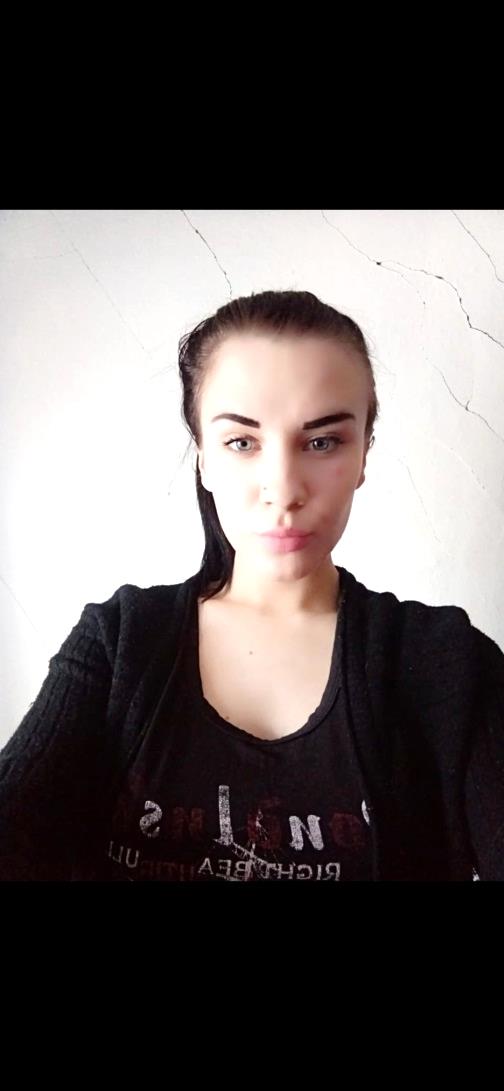 Алейникова Татьяна ВасильевнаРЕЗЮМЕсоискателя на должность«Мастер сухого строительства»Личные данные:Адрес:  п. Березовый,Сосновая, 1АКонтактные данные: 8-934-935-65-07E-mail: Сведения о себеДата рождения:    14 августа 2000 г.Семейное положение: не замужемЛичные качества: ответственность, коммуникабельность, стрессоустойчивость.Опыт работы:Краевое Государственное бюджетное учреждение «Березовский психоневрологический интернат», п.Березовый, Солнечный районОбразование:КГБ ПОУ «Комсомольский-на-Амуре колледж технологий и сервиса»Специальность: Мастер сухого строительстваПрофессиональные навыки: Я знаю: -	- требования инструкций и регламентов к организации и подготовке рабочих мест, оборудования, материалов и инструментов для выполнения штукатурных и декоративныхработ;- технологическую последовательность выполнения подготовки, производства работ и ремонта штукатурных и декоративных покрытий, наливных стяжек полов и системфасадных теплоизоляционных композиционных.- требования инструкций и регламентов к организации и подготовке рабочих мест, оборудования, материалов и инструментов для выполнения монтажа каркасно-обшивныхконструкций;- технологическую последовательность выполнения этапов подготовки (разметки, раскроя и прочих операций), монтажа и ремонта каркасно-обшивных конструкций, сборныхоснований пола;- способы отделки каркасно-обшивных конструкций готовыми составами и сухими строительными смесями;- технологическую последовательность монтажа гипсовых пазогребневых плит и бескаркасной облицовки строительными листовыми и плитными материалами.Я умею: -	Выполнять подготовительные работы, включающие в себя: организацию рабочего места, выбор инструментов, приспособлений, подбор и расчет материалов, приготовление растворов, необходимых для выполнения работ при производстве штукатурных и декоративных работ в соответствии с заданием и требованиями охраны труда, техники безопасности, пожарной безопасности и охраны окружающей средыТехнические навыки:Пользователь MSWord, Интернет-ресурс. Опыт работы с офисным оборудованием (ПК, сканеры, принтеры)Дополнительные сведения о себе:Контактность, общительность, трудоспособность, умение находить оптимальное решение в любой ситуации, в том числе – в нестандартной, умение работать с большим объемом информации